Publicado en Madrid el 22/06/2023 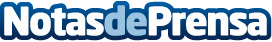 Ambiseint establece distintos niveles de inversión para favorecer la entrada de nuevos franquiciados a la redLa enseña, en pleno proceso de expansión, cuenta con una red superior a las 100 franquicias operativas en España, Portugal, Emiratos Árabes, México y CaribeDatos de contacto:Sara Rodríguez910 222 678Nota de prensa publicada en: https://www.notasdeprensa.es/ambiseint-establece-distintos-niveles-de Categorias: Nacional Franquicias Finanzas Marketing Emprendedores http://www.notasdeprensa.es